Perry County Health Department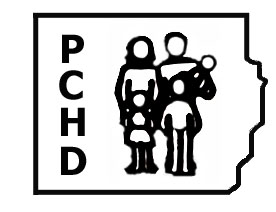 P.O. Box 49							       Working to Keep You Healthy907 South Main								       Ph# (618) 357-5371Pinckneyville, Illinois 62274					                     Fax  (618) 357-3190ALL paid employees must be certified! Certified Food Manager	At least one food manager must be present while food 	is being prepared.Attend an 8 hour class with test through any IL approved instructor.  Some examples are:		Tim Hostert 			618-615-8205				                                                 www.ilcert.com		Renee Robertson		618-406-4077							www.safefood101.com							info@safefood101.com		Corporate Training Ctr 	800-705-8204										www.ctcsanitation.comCertified Food HandlerOnline course with test  - can use one of the two websites above to complete the course or other IL approved course.